Konkurs plastyczny!
                 "Mikołajki w świecie bajki"
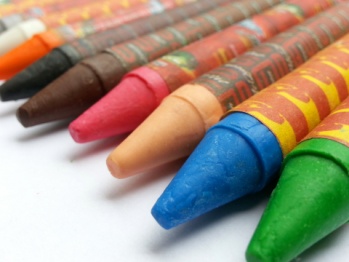 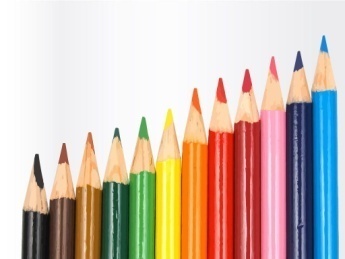 Mikołajki w świecie bajki to konkurs, którego celem jest promowanie czytelnictwa literatury pięknej wśród dzieci, pogłębienie wiedzy na temat tradycji i zwyczajów, rozbudzenie wyobraźni plastycznej, zachęcenie dzieci do kreatywności
 i oryginalności ujęcia tematu.
Co należy zrobić, aby wziąć udział w konkursie?Konkurs dla dzieci „Mikołajki w świecie bajki” dotyczy uczniów  klas I-III.
Każdy uczestnik może zgłosić do konkursu tylko jedną pracę plastyczną 
w terminie do 6 grudnia2020 r.Zadaniem uczestnika jest wykonanie, dowolną techniką plastyczną płaskiej , poziomej ilustracji w formacie A4, postaci Świętego Mikołaja i jego przyjaciół. Praca powinna być inspirowana bajkami, baśniami i wierszami 
z motywem Świętego Mikołaja.
Prosimy rodziców o zrobienie  zdjęcia wykonanej pracy  i  wysłanie na adres e-mail akcjesp3@o2.pl do dnia 6 grudnia2020 r. -niedziela. Zdjęcie z pracą dziecka będzie można zobaczyć na stronie internetowej szkoły http://sp3.choszczno.pl/ i na facebook-u.
 Kreatywność i oryginalność pracy nagrodzona będzie szóstką i pochwałą. Za wyróżnione trzy prace uczniowie otrzymają dodatkowo nagrodę książkową, którą otrzymają w najbliższym czasie.                                                                      Organizatorzy 
              Beata Jóźwiak, Elżbiet Klepczarek, Agnieszka Szewczyk, Lidia Szwed